Tender Reference: JAN-19-012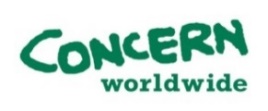 Concern Worldwide, Invites Tenders for Medical Insurance Services for its National Staff in LebanonThe tender dossier is available by sending a request Email to Lebanon.tenders@concern.net with the tender reference number mentioned above in subject line. The deadline for submission of tenders is 1200 HRS on January 25, 2019.Concern retains the right to accept or reject any offer/proposal prior to the award of contract and to annul the bidding process or/and reject any or all offers at any time.